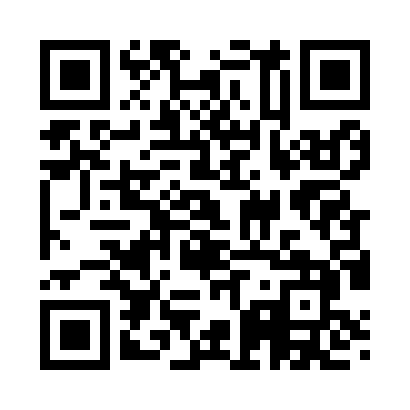 Ramadan times for Cravens, Arkansas, USAMon 11 Mar 2024 - Wed 10 Apr 2024High Latitude Method: Angle Based RulePrayer Calculation Method: Islamic Society of North AmericaAsar Calculation Method: ShafiPrayer times provided by https://www.salahtimes.comDateDayFajrSuhurSunriseDhuhrAsrIftarMaghribIsha11Mon6:216:217:311:254:477:207:208:3012Tue6:206:207:301:254:477:217:218:3113Wed6:196:197:281:254:487:227:228:3214Thu6:176:177:271:254:487:237:238:3315Fri6:166:167:261:244:497:247:248:3416Sat6:146:147:241:244:497:257:258:3517Sun6:136:137:231:244:497:257:258:3518Mon6:116:117:211:244:507:267:268:3619Tue6:106:107:201:234:507:277:278:3720Wed6:086:087:181:234:507:287:288:3821Thu6:076:077:171:234:517:297:298:3922Fri6:056:057:161:224:517:307:308:4023Sat6:046:047:141:224:517:307:308:4124Sun6:026:027:131:224:517:317:318:4225Mon6:016:017:111:214:527:327:328:4326Tue5:595:597:101:214:527:337:338:4427Wed5:585:587:081:214:527:347:348:4428Thu5:565:567:071:214:537:357:358:4529Fri5:555:557:061:204:537:357:358:4630Sat5:535:537:041:204:537:367:368:4731Sun5:525:527:031:204:537:377:378:481Mon5:505:507:011:194:537:387:388:492Tue5:495:497:001:194:547:397:398:503Wed5:475:476:591:194:547:397:398:514Thu5:465:466:571:184:547:407:408:525Fri5:445:446:561:184:547:417:418:536Sat5:425:426:541:184:547:427:428:547Sun5:415:416:531:184:557:437:438:558Mon5:395:396:521:174:557:447:448:569Tue5:385:386:501:174:557:447:448:5710Wed5:365:366:491:174:557:457:458:58